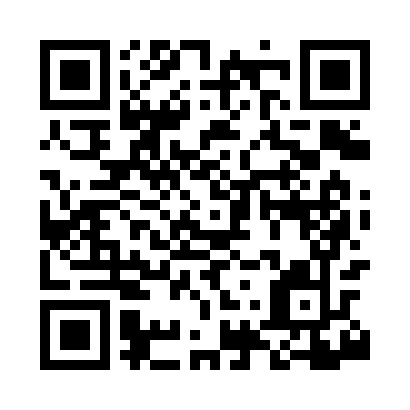 Prayer times for East Haverhill, New Hampshire, USAMon 1 Jul 2024 - Wed 31 Jul 2024High Latitude Method: Angle Based RulePrayer Calculation Method: Islamic Society of North AmericaAsar Calculation Method: ShafiPrayer times provided by https://www.salahtimes.comDateDayFajrSunriseDhuhrAsrMaghribIsha1Mon3:185:0912:524:598:3410:252Tue3:195:1012:524:598:3410:253Wed3:205:1012:524:598:3410:244Thu3:215:1112:524:598:3410:235Fri3:225:1212:534:598:3310:236Sat3:235:1212:534:598:3310:227Sun3:245:1312:534:598:3310:218Mon3:255:1412:534:598:3210:209Tue3:265:1512:534:598:3210:2010Wed3:285:1512:534:598:3110:1911Thu3:295:1612:544:598:3110:1812Fri3:305:1712:544:598:3010:1713Sat3:315:1812:544:598:2910:1514Sun3:335:1912:544:598:2910:1415Mon3:345:1912:544:588:2810:1316Tue3:355:2012:544:588:2710:1217Wed3:375:2112:544:588:2710:1118Thu3:385:2212:544:588:2610:0919Fri3:405:2312:544:588:2510:0820Sat3:415:2412:544:588:2410:0721Sun3:435:2512:544:578:2310:0522Mon3:445:2612:544:578:2210:0423Tue3:465:2712:544:578:2110:0224Wed3:475:2812:544:578:2010:0125Thu3:495:2912:544:568:199:5926Fri3:505:3012:544:568:189:5827Sat3:525:3112:544:568:179:5628Sun3:545:3212:544:558:169:5429Mon3:555:3312:544:558:159:5330Tue3:575:3412:544:548:149:5131Wed3:585:3612:544:548:129:49